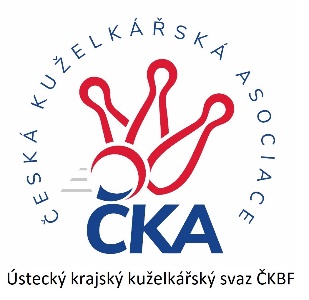       Z P R A V O D A J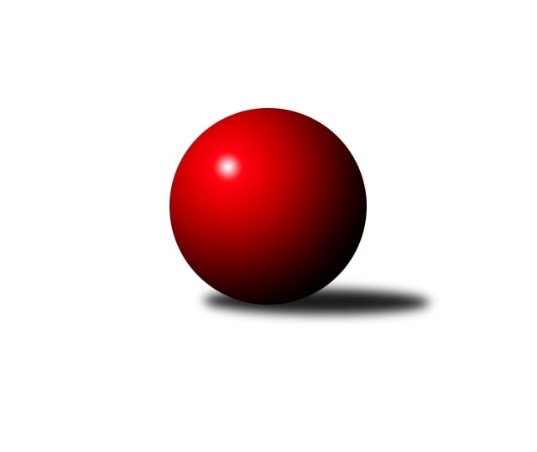 Č.17Ročník 2023/2024	3.3.2024Nejlepšího výkonu v tomto kole: 1775 dosáhlo družstvo: TJ Sokol Duchcov COkresní přebor - skupina B 2023/2024Výsledky 17. kolaSouhrnný přehled výsledků:Sokol Ústí n. L. B	- KO Česká Kamenice B	5:1	1578:1396	6.0:2.0	1.3.TJ Union Děčín	- Sokol Ústí n. L. C	1:5	1488:1573	2.0:6.0	1.3.TJ Kovostroj Děčín C	- Sokol Roudnice nad Labem	1:5	1545:1617	1.0:7.0	1.3.TJ Sokol Duchcov C	- SKK Bohušovice C	4:2	1775:1606	6.0:2.0	1.3.TJ Teplice Letná C	- SK Verneřice B	1:5	1504:1564	2.0:6.0	2.3.TJ Teplice Letná D	- KK Hvězda Trnovany		dohrávka		28.3.SK Verneřice B	- Sokol Ústí n. L. B	2:4	1583:1617	5.0:3.0	27.2.Tabulka družstev:	1.	KK Hvězda Trnovany	16	13	1	2	71.0 : 25.0 	89.5 : 38.5 	 1661	27	2.	TJ Sokol Duchcov C	17	13	1	3	72.0 : 30.0 	84.0 : 52.0 	 1616	27	3.	TJ Kovostroj Děčín C	17	11	1	5	56.0 : 46.0 	70.5 : 65.5 	 1588	23	4.	Sokol Ústí n. L. C	17	9	1	7	55.5 : 46.5 	67.0 : 69.0 	 1575	19	5.	SKK Bohušovice C	17	9	0	8	56.0 : 46.0 	69.0 : 67.0 	 1535	18	6.	TJ Union Děčín	17	9	0	8	54.0 : 48.0 	73.5 : 62.5 	 1572	18	7.	Sokol Ústí n. L. B	17	9	0	8	46.0 : 56.0 	57.0 : 79.0 	 1517	18	8.	KO Česká Kamenice B	17	7	0	10	51.5 : 50.5 	75.0 : 61.0 	 1523	14	9.	Sokol Roudnice nad Labem	17	7	0	10	44.0 : 58.0 	62.5 : 73.5 	 1540	14	10.	SK Verneřice B	17	5	2	10	41.0 : 61.0 	67.0 : 69.0 	 1549	12	11.	TJ Teplice Letná D	16	4	0	12	35.5 : 60.5 	51.5 : 76.5 	 1504	8	12.	TJ Teplice Letná C	17	2	0	15	23.5 : 78.5 	41.5 : 94.5 	 1492	4Podrobné výsledky kola:	 Sokol Ústí n. L. B	1578	5:1	1396	KO Česká Kamenice B	Pavel Mihalík	 	 208 	 220 		428 	 2:0 	 375 	 	156 	 219		Libor Hekerle	Milan Wundrawitz	 	 190 	 199 		389 	 2:0 	 348 	 	180 	 168		Vladislav Janda	Eugen Šroff	 	 189 	 224 		413 	 2:0 	 319 	 	166 	 153		Jiří Malec	Jiří Kyral	 	 168 	 180 		348 	 0:2 	 354 	 	169 	 185		Miroslav Králrozhodčí: Šroff EugenNejlepší výkon utkání: 428 - Pavel Mihalík	 TJ Union Děčín	1488	1:5	1573	Sokol Ústí n. L. C	Jan Pecha	 	 176 	 189 		365 	 0:2 	 451 	 	247 	 204		Pavel Nováček	Filip Šimek	 	 147 	 173 		320 	 0:2 	 368 	 	173 	 195		Simona Puschová	Milan Pecha ml.	 	 190 	 180 		370 	 0:2 	 393 	 	195 	 198		Petr Šanda	Filip Dítě	 	 207 	 226 		433 	 2:0 	 361 	 	189 	 172		Jaroslav Kunešrozhodčí: Václav DlouhýNejlepší výkon utkání: 451 - Pavel Nováček	 TJ Kovostroj Děčín C	1545	1:5	1617	Sokol Roudnice nad Labem	Jiří Houdek	 	 208 	 168 		376 	 0:2 	 380 	 	210 	 170		Josef Kecher	Petr Veselý *1	 	 189 	 190 		379 	 0:2 	 444 	 	225 	 219		Petr Došek	Jana Sobotková	 	 189 	 192 		381 	 0:2 	 399 	 	195 	 204		Radek Plicka	Miroslav Rejchrt	 	 199 	 210 		409 	 1:1 	 394 	 	215 	 179		Alois Haluskarozhodčí: Petr Veselýstřídání: *1 od 51. hodu František MourekNejlepší výkon utkání: 444 - Petr Došek	 TJ Sokol Duchcov C	1775	4:2	1606	SKK Bohušovice C	Josef Otta st.	 	 224 	 198 		422 	 2:0 	 287 	 	141 	 146		Sylva Vahalová	Markéta Hofmanová	 	 226 	 216 		442 	 1:1 	 443 	 	228 	 215		Ladislav Koláček	Michaela Šuterová	 	 223 	 233 		456 	 1:1 	 462 	 	233 	 229		Jiří Semerád	Jiří Müller	 	 234 	 221 		455 	 2:0 	 414 	 	203 	 211		Josef Devera ml.rozhodčí: Michaela ŠuterováNejlepší výkon utkání: 462 - Jiří Semerád	 TJ Teplice Letná C	1504	1:5	1564	SK Verneřice B	Jindřich Hruška	 	 215 	 148 		363 	 1:1 	 357 	 	193 	 164		Hana Machová	Eva Staňková	 	 183 	 195 		378 	 0:2 	 416 	 	203 	 213		Pavlína Sekyrová	Sabina Formánková	 	 180 	 174 		354 	 0:2 	 373 	 	189 	 184		Kamila Ledwoňová	Michal Horňák	 	 187 	 222 		409 	 1:1 	 418 	 	216 	 202		Ladislav Elis st.rozhodčí: Michal HorňákNejlepší výkon utkání: 418 - Ladislav Elis st.	 SK Verneřice B	1583	2:4	1617	Sokol Ústí n. L. B	Hana Machová	 	 172 	 155 		327 	 1:1 	 378 	 	170 	 208		Jiří Pulchart	Miroslav Zítka	 	 194 	 192 		386 	 1:1 	 403 	 	188 	 215		Milan Wundrawitz	Ladislav Elis st.	 	 233 	 201 		434 	 1:1 	 416 	 	198 	 218		Eugen Šroff	Kamila Ledwoňová	 	 214 	 222 		436 	 2:0 	 420 	 	210 	 210		Jiří Kyralrozhodčí: Radek MachNejlepší výkon utkání: 436 - Kamila LedwoňováPořadí jednotlivců:	jméno hráče	družstvo	celkem	plné	dorážka	chyby	poměr kuž.	Maximum	1.	Martin Bergerhof 	KK Hvězda Trnovany	438.97	301.0	138.0	4.8	8/8	(499)	2.	Michaela Šuterová 	TJ Sokol Duchcov C	432.89	293.9	139.0	5.8	7/8	(486)	3.	Filip Dítě 	TJ Union Děčín	423.68	293.5	130.2	6.0	8/9	(476)	4.	Miroslav Rejchrt 	TJ Kovostroj Děčín C	423.38	291.4	131.9	5.3	8/8	(468)	5.	Pavel Nováček 	Sokol Ústí n. L. C	422.01	294.3	127.8	6.5	8/8	(451)	6.	Ladislav Elis  st.	SK Verneřice B	420.38	291.9	128.5	7.7	7/8	(445)	7.	Jiří Müller 	TJ Sokol Duchcov C	420.21	290.9	129.4	4.8	6/8	(468)	8.	Jiří Kyral 	Sokol Ústí n. L. B	411.50	287.3	124.3	9.1	7/7	(421)	9.	Milan Pecha  ml.	TJ Union Děčín	410.14	287.3	122.9	10.0	9/9	(507)	10.	Martin Pokorný 	TJ Teplice Letná D	409.06	286.6	122.5	9.0	8/8	(447)	11.	Josef Devera  ml.	SKK Bohušovice C	408.44	285.3	123.1	6.9	6/8	(437)	12.	Petr Petřík 	KK Hvězda Trnovany	401.83	279.8	122.0	7.6	7/8	(450)	13.	Michal Horňák 	TJ Teplice Letná C	401.05	283.7	117.4	9.1	8/9	(455)	14.	Antonín Hrabě 	TJ Kovostroj Děčín C	400.07	280.3	119.8	7.9	6/8	(451)	15.	Petr Kumstát 	TJ Union Děčín	399.86	286.8	113.1	10.8	7/9	(426)	16.	Jan Chvátal 	KO Česká Kamenice B	398.74	286.7	112.1	10.2	6/8	(457)	17.	Jan Brhlík  st.	TJ Teplice Letná C	397.39	284.3	113.1	11.2	6/9	(429)	18.	Josef Otta  st.	TJ Sokol Duchcov C	396.50	273.8	122.7	8.8	8/8	(452)	19.	Petr Veselý 	TJ Kovostroj Děčín C	393.38	279.5	113.9	12.6	8/8	(428)	20.	Petr Šanda 	Sokol Ústí n. L. C	391.56	280.6	110.9	11.6	7/8	(418)	21.	Kamila Ledwoňová 	SK Verneřice B	391.29	283.0	108.3	12.8	8/8	(436)	22.	Simona Puschová 	Sokol Ústí n. L. C	390.66	279.6	111.1	10.8	8/8	(428)	23.	Radek Plicka 	Sokol Roudnice nad Labem	390.58	282.0	108.6	11.2	9/9	(412)	24.	Eugen Šroff 	Sokol Ústí n. L. B	390.19	278.5	111.7	11.7	6/7	(416)	25.	Vladimír Chrpa 	Sokol Roudnice nad Labem	389.69	280.5	109.2	14.6	6/9	(422)	26.	Ivan Králik 	TJ Teplice Letná D	388.56	282.3	106.2	13.3	6/8	(451)	27.	Josef Kecher 	Sokol Roudnice nad Labem	387.92	279.7	108.3	11.6	8/9	(419)	28.	Miroslav Král 	KO Česká Kamenice B	384.63	268.6	116.0	11.5	7/8	(428)	29.	Pavlína Sekyrová 	SK Verneřice B	382.77	271.4	111.4	11.0	8/8	(416)	30.	Ladislav Jahoda 	Sokol Ústí n. L. C	381.33	275.5	105.9	9.4	6/8	(414)	31.	Jana Sobotková 	TJ Kovostroj Děčín C	374.68	277.1	97.6	14.0	8/8	(449)	32.	Jiří Malec 	KO Česká Kamenice B	370.81	273.3	97.5	13.3	6/8	(451)	33.	Milan Wundrawitz 	Sokol Ústí n. L. B	365.22	266.2	99.0	14.1	7/7	(417)	34.	Alois Haluska 	Sokol Roudnice nad Labem	364.79	263.8	101.0	14.6	8/9	(403)	35.	Václav Pavelka 	TJ Union Děčín	362.92	258.7	104.2	15.8	6/9	(411)	36.	Magdalena Šabatová 	SKK Bohušovice C	361.43	259.1	102.4	10.5	7/8	(412)	37.	Tereza Brožková 	SKK Bohušovice C	359.33	260.3	99.1	11.2	6/8	(411)	38.	Hana Machová 	SK Verneřice B	358.10	260.3	97.8	15.8	7/8	(387)	39.	Jana Němečková 	TJ Teplice Letná D	356.50	258.7	97.8	15.9	6/8	(407)	40.	Eva Staňková 	TJ Teplice Letná C	352.52	256.2	96.3	14.0	7/9	(397)	41.	Jiří Pulchart 	Sokol Ústí n. L. B	340.43	253.2	87.2	14.6	7/7	(391)	42.	Sabina Formánková 	TJ Teplice Letná C	339.11	255.6	83.5	18.9	7/9	(384)		Miroslav Náhlovský 	KK Hvězda Trnovany	466.00	306.0	160.0	5.0	1/8	(466)		Jiří Semerád 	SKK Bohušovice C	455.03	301.7	153.3	2.8	5/8	(498)		Markéta Hofmanová 	TJ Sokol Duchcov C	442.50	302.5	140.0	4.0	1/8	(443)		Ladislav Koláček 	SKK Bohušovice C	433.17	289.8	143.3	6.3	2/8	(443)		Pavel Jedlička 	KK Hvězda Trnovany	427.35	292.7	134.7	4.8	5/8	(503)		Štěpán Kandl 	KK Hvězda Trnovany	419.60	294.8	124.8	8.1	5/8	(461)		Roman Filip 	SKK Bohušovice C	416.83	285.5	131.3	5.8	2/8	(471)		Věra Šimečková 	KO Česká Kamenice B	412.66	292.6	120.1	8.9	5/8	(435)		Roman Voráček 	TJ Sokol Duchcov C	411.60	290.3	121.3	9.7	5/8	(485)		Daniel Žemlička 	SK Verneřice B	410.00	284.0	126.0	6.0	1/8	(433)		Jan Pecha 	TJ Union Děčín	409.50	277.5	132.0	6.6	2/9	(438)		Pavel Mihalík 	Sokol Ústí n. L. B	408.44	285.2	123.2	7.1	3/7	(446)		Kryštof Rusek 	TJ Teplice Letná D	408.17	262.5	145.7	6.0	2/8	(421)		Karel Bouša 	TJ Teplice Letná D	406.75	283.3	123.5	8.0	2/8	(430)		Čestmír Dvořák 	TJ Kovostroj Děčín C	406.00	276.5	129.5	5.5	2/8	(415)		Vladislav Jedlička 	KK Hvězda Trnovany	405.90	283.4	122.5	8.3	5/8	(468)		Petr Došek 	Sokol Roudnice nad Labem	403.75	285.3	118.4	10.1	4/9	(444)		Ondřej Koblih 	KK Hvězda Trnovany	403.33	292.8	110.5	14.8	3/8	(413)		Karel Kratochvíl 	TJ Sokol Duchcov C	402.67	286.8	115.9	10.3	4/8	(476)		Martin Soukup 	TJ Teplice Letná C	394.79	286.2	108.5	13.0	5/9	(439)		Eva Říhová 	KO Česká Kamenice B	392.67	288.0	104.7	14.0	3/8	(431)		Luďka Maříková 	SKK Bohušovice C	390.00	273.5	116.5	9.4	5/8	(425)		Vladislav Janda 	KO Česká Kamenice B	389.33	279.2	110.2	11.2	3/8	(449)		Pavel Hlůžek 	Sokol Roudnice nad Labem	383.17	266.7	116.5	9.8	3/9	(441)		Václav Otta 	TJ Teplice Letná D	381.50	271.5	110.0	11.5	5/8	(432)		Miroslav Zítka 	SK Verneřice B	377.25	285.6	91.7	13.7	5/8	(436)		Vladimír Hroněk 	TJ Teplice Letná D	374.00	284.5	89.5	17.0	2/8	(378)		Jiří Houdek 	TJ Kovostroj Děčín C	362.50	280.3	82.3	22.0	1/8	(376)		Jindřich Hruška 	TJ Teplice Letná C	362.44	257.8	104.7	11.3	3/9	(377)		Libor Hekerle 	KO Česká Kamenice B	354.48	254.4	100.1	15.5	5/8	(442)		Jaroslav Kuneš 	Sokol Ústí n. L. C	354.11	263.2	90.9	14.6	3/8	(378)		Miroslava Zemánková 	TJ Sokol Duchcov C	352.00	269.1	82.9	18.0	4/8	(424)		Radek Šupol 	TJ Teplice Letná D	350.00	258.0	92.0	14.0	1/8	(350)		Kamil Navrátil 	TJ Union Děčín	349.00	253.5	95.5	14.5	2/9	(384)		Jan Baco 	TJ Union Děčín	348.38	260.5	87.9	19.4	4/9	(372)		Olga Urbanová 	KO Česká Kamenice B	348.00	259.0	89.0	17.0	1/8	(348)		Filip Šimek 	TJ Union Děčín	343.00	246.0	97.0	16.8	4/9	(384)		Jaroslav Němec 	Sokol Ústí n. L. B	341.00	268.0	73.0	18.0	1/7	(341)		František Mourek 	TJ Union Děčín	324.50	240.5	84.0	18.0	1/9	(349)		Jana Jarošová 	TJ Teplice Letná D	318.00	232.7	85.3	18.3	3/8	(340)		Sylva Vahalová 	SKK Bohušovice C	296.13	226.6	69.5	18.0	4/8	(340)		Karel Šrámek 	TJ Teplice Letná D	292.60	220.4	72.2	26.6	5/8	(338)Sportovně technické informace:Starty náhradníků:registrační číslo	jméno a příjmení 	datum startu 	družstvo	číslo startu
Hráči dopsaní na soupisku:registrační číslo	jméno a příjmení 	datum startu 	družstvo	Program dalšího kola:18. kolo7.3.2024	čt	17:00	TJ Teplice Letná C - Sokol Ústí n. L. B	7.3.2024	čt	18:00	KK Hvězda Trnovany - TJ Union Děčín	8.3.2024	pá	17:00	Sokol Roudnice nad Labem - KO Česká Kamenice B	8.3.2024	pá	17:00	SK Verneřice B - TJ Teplice Letná D	8.3.2024	pá	17:00	Sokol Ústí n. L. C - TJ Sokol Duchcov C	8.3.2024	pá	17:00	SKK Bohušovice C - TJ Kovostroj Děčín C	Nejlepší šestka kola - absolutněNejlepší šestka kola - absolutněNejlepší šestka kola - absolutněNejlepší šestka kola - absolutněNejlepší šestka kola - dle průměru kuželenNejlepší šestka kola - dle průměru kuželenNejlepší šestka kola - dle průměru kuželenNejlepší šestka kola - dle průměru kuželenNejlepší šestka kola - dle průměru kuželenPočetJménoNázev týmuVýkonPočetJménoNázev týmuPrůměr (%)Výkon10xJiří SemerádBohušovice C4624xPavel NováčekSok. Ústí C122.0645110xMichaela ŠuterováDuchcov C4566xFilip DítěUnion Děčín117.194336xJiří MüllerDuchcov C4554xPavel MihalíkSok. Ústí B113.54284xPavel NováčekSok. Ústí C4511xMiroslav NáhlovskýTrnovany112.54411xPetr DošekRoudnice4441xPetr DošekRoudnice111.284441xLadislav KoláčekBohušovice C44310xJiří SemerádBohušovice C109.9462